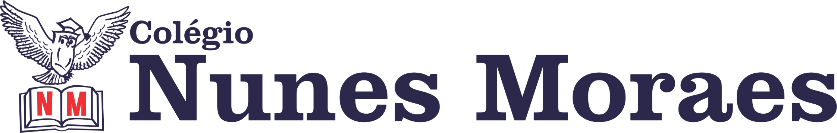 “A vida é generosa para aqueles que acreditam nela. BOM DIA!”FELIZ SEXTA-FEIRA!1ª aula: 7:20h às 8:15h – ARTE– PROFESSORA: MARÍLIA VIDALO link dessa aula será disponibilizado no grupo dos alunos.1º passo: Organize seu material: livro de Arte, p. 50.2º passo: Entre no link disponibilizado.Sugestão de vídeo:https://sastv.portalsas.com.br/#/channels/1/videos/6190 , minuto 03:50 ao 07:00.3º passo: Atente-se à aula explicativa sobre pintura de paisagens brasileiras.4º passo: Com a turma, a professora resolverá: p. 55.Durante a resolução dessas questões o professora Marília vai tirar dúvidas no chat/whatsapp (992025273)Faça foto das atividades que você realizou e envie para coordenação Islene (9.9150-3684)Essa atividade será pontuada para nota.2ª aula: 8:15h às 9:10h – EDUCAÇÃO FÍSICA- PROFESSORA: SUANE 1º passo: Seguir as orientações da professora no grupo. 2° Passo: Assistir a videoaula: https://drive.google.com/file/d/1va4jSPbZdpK43_d-XLOHyzcSjyt_2_eU/view?usp=drivesdk3° Passo: Comentário da aula no grupo.IMPORTANTE: O conteúdo desta aula será utilizado para avaliação da 1° etapa. Incluiremos a data no calendário de provas.   Durante a resolução dessas questões o professora Suane vai tirar dúvidas no chat/whatsapp (987608151)Faça foto das atividades que você realizou e envie para coordenação Islene(9.9150-3684)Essa atividade será pontuada para nota.

Intervalo: 9:10h às 9:30h3ª aula: 9:30h às 10:25 h – MATEMÁTICA – PROFESSOR: DENILSON SOUSAO link dessa aula será disponibilizado no grupo dos alunos1° passo: Leia as páginas 72 e 732° Passo: Enquanto realiza o 1° passo, acesse o link disponibilizado no grupo da sala no WhatsApp para ter acesso a sala de aula no Google Meet.  Obs.: o aluno que não conseguir ter acesso a videoconferência na plataforma Google Meet, deve fazer seguinte: Assista ao vídeo presente em: https://youtu.be/yda2dulecfU https://youtu.be/QaK9Uo372Ck   Resolva as Questões das P. 72 e 73. Acompanhe a solução no gabarito a seguir: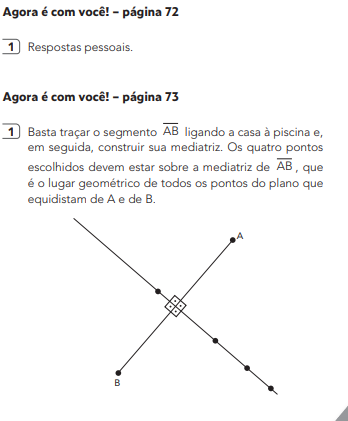 Durante a resolução dessas questões o professor Denilson vai tirar dúvidas no chat/whatsapp (991652921)Faça foto das atividades que você realizou e envie para coordenação Islene (9.9150-3684)Essa atividade será pontuada para nota.4ª aula: 10:25h às 11:20h - PORTUGUÊS – PROFESSORA: MARÍLIA VIDALO link dessa aula será disponibilizado no grupo dos alunos.1º passo: Organize seu material: livro de Gramática, p. 47 e livro Suplementar, p. 19.2º passo: Entre no link disponibilizado.Sugestão de vídeo:https://youtu.be/WL2dkU-B8eE, minuto 06:30 ao 09:30.3º passo: Aula explicativa sobre formação dos tempos e modos verbais.4º passo: Com a turma, a professora resolverá algumas questões da Gramática e do Suplementar.P. 47 (35 e 36)P. 49 (40 e 41)P. 50 (44)P. 52 (54 e 55)Durante a resolução dessas questões o professora Marília vai tirar dúvidas no chat/whatsapp (992025273)Faça foto das atividades que você realizou e envie para coordenação Islene (9.9150-3684)Essa atividade será pontuada para nota.BOM FINAL DE SEMANA!!